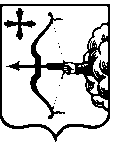 О внесении изменения в постановление Правительства 
Кировской области от 29.07.2021 № 393-П «О направлении 
бюджетных инвестиций на выполнение работ по строительству 
«под ключ» объекта капитального строительства государственной собственности Кировской области «Школа на 1 000 учащихся 
по адресу: г. Киров, пр. Строителей, д. 29»Правительство Кировской области ПОСТАНОВЛЯЕТ:Внести изменение в постановление Правительства Кировской области от 29.07.2021 № 393-П «О направлении бюджетных инвестиций 
на выполнение работ по строительству «под ключ» объекта капитального строительства государственной собственности Кировской области 
«Школа на 1 000 учащихся по адресу: г. Киров, пр. Строителей, д. 29», изложив распределение общего (предельного) объема предоставляемых бюджетных инвестиций по годам реализации инвестиционного проекта 
по строительству объекта капитального строительства государственной собственности Кировской области «Школа на 1 000 учащихся по адресу: 
г. Киров, пр. Строителей, д. 29» в новой редакции согласно приложению.Настоящее постановление вступает в силу после его официального опубликования.Губернатор  Кировской области    А.В. СоколовПРАВИТЕЛЬСТВО КИРОВСКОЙ ОБЛАСТИПОСТАНОВЛЕНИЕПРАВИТЕЛЬСТВО КИРОВСКОЙ ОБЛАСТИПОСТАНОВЛЕНИЕПРАВИТЕЛЬСТВО КИРОВСКОЙ ОБЛАСТИПОСТАНОВЛЕНИЕПРАВИТЕЛЬСТВО КИРОВСКОЙ ОБЛАСТИПОСТАНОВЛЕНИЕ10.02.2024№ 53-Пг. Кировг. Киров